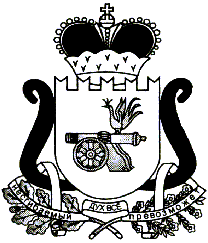 АДМИНИСТРАЦИЯ   МУНИЦИПАЛЬНОГО ОБРАЗОВАНИЯ«ЕЛЬНИНСКИЙ РАЙОН» СМОЛЕНСКОЙ ОБЛАСТИП О С Т А Н О В Л Е Н И Е от  17.01.2022  № 25г. ЕльняО внесении изменений в муниципальную программу «Демографическое развитие муниципального образования «Ельнинский район» Смоленской областиВ соответствии со статьей 179 Бюджетного кодекса Российской Федерации, постановлением Администрации муниципального образования «Ельнинский район» Смоленской области от 21.10.2013 № 615 «Об утверждении порядка разработки и реализации муниципальных программ Ельнинского района Смоленской области» (в редакции постановлений Администрации муниципального образования «Ельнинский район» Смоленской области от 31.10.2014 №729, от 25.12.2014 №852), Администрация муниципального образования «Ельнинский район» Смоленской областип о с т а н о в л я е т:1.	Внести в муниципальную программу «Демографическое развитие муниципального образования «Ельнинский район» Смоленской области, утверждённую постановлением Администрации муниципального образования «Ельнинский район» Смоленской области от 31.12.2014 № 874 (в редакции постановлений Администрации муниципального образования «Ельнинский район» Смоленской области от 05.02.2015 № 54, от 12.04.2017 № 321, от 17.01.2018 № 30, от 01.03.2019 № 144, от 07.07.2021 № 441, от 28.07.2021 № 469, от 23.11.2021 № 678) следующие изменения:1.1.	Позицию «Объёмы ассигнований муниципальной программы» (по годам реализации и в разрезе источников финансирования) паспорта программы изложить в следующей редакции:1.2. Раздел 4. «Обоснование ресурсного обеспечения муниципальной программы» изложить в следующей редакции:«Реализация мероприятий программы осуществляется за счёт средств бюджета муниципального образования «Ельнинский район» Смоленской области в пределах средств, предусмотренных на её реализацию в решении о бюджете на очередной финансовый год.Общий объём ассигнований программы 2015 - 2022 гг. составляет 137,0 тыс. рублей, в том числе по годам:2015 год – 20,0 тыс. рублей;2016 год – 20,0 тыс. рублей; 2017 год – 20,0 тыс. рублей;2018 год – 20,0 тыс. рублей;2019 год – 17,0 тыс. рублей;2020 год – 0,0 тыс. рублей;2021 год – 20,0 тыс. рублей;2021 год – 20,0 тыс. рублей.Объёмы ассигнований за счёт средств районного бюджета подлежат ежегодному уточнению на соответствующий финансовый год и плановый период.».2. Приложение № 2 «План реализации муниципальной программы «Демографическое развитие муниципального образования «Ельнинский район» Смоленской области» изложить в новой редакции (прилагается).3. Контроль за исполнением настоящего постановления возложить на заместителя Главы муниципального образования «Ельнинский район» Смоленской области М.А. Пысина.Глава муниципального образования «Ельнинский район» Смоленской области 				Н.Д. МищенковПриложение № 2к постановлению Администрациимуниципального образования «Ельнинский район»Смоленской областиот ________________ № ______План реализации муниципальной программы «Демографическое развитие муниципального образования «Ельнинский район» Смоленской области» Объемы ассигнований муниципальной программыОбщий объём ассигнований программы 2015-2021 гг. составляет 137,0 тыс. рублей, в том числе по годам:2015 год – 20,0 тыс. рублей;2016 год – 20,0 тыс. рублей;2017 год – 20,0 тыс. рублей;2018 год – 20,0 тыс. рублей;2019 год – 17,0 тыс. рублей;2020 год – 0,0 тыс. рублей;2021 год – 20,0 тыс. рублей;2022 год – 20,0 тыс. рублей.Источник ассигнований - средства бюджета муниципального образования «Ельнинский район» Смоленской области.Отп.1 экз. – в делоРазослать: прокуратура, отдел образования, отдел экономики, финансовое управление, бухгалтерияИсп. Добратулина Е.В.тел. 4-13-84Разработчик:Добратулина Е.В.тел. 4-13-84Визы:О.А. Ноздратенко    «___»______ 2022 г.М.А.Пысин   «___» _____ 2022 г.Т.В. Орещенкова«___»______ 2022 г.А.А. Макаренкова«___»______ 2022 г.О.И. Новикова  «___» _____ 2022 г.Наименование Наименование Исполнительмероприятия    
Источники финансового   обеспечения (расшифровать)Объем средств на реализацию муниципальной программы на отчетный год и плановый период, тыс. рублейОбъем средств на реализацию муниципальной программы на отчетный год и плановый период, тыс. рублейОбъем средств на реализацию муниципальной программы на отчетный год и плановый период, тыс. рублейОбъем средств на реализацию муниципальной программы на отчетный год и плановый период, тыс. рублейОбъем средств на реализацию муниципальной программы на отчетный год и плановый период, тыс. рублейОбъем средств на реализацию муниципальной программы на отчетный год и плановый период, тыс. рублейОбъем средств на реализацию муниципальной программы на отчетный год и плановый период, тыс. рублейОбъем средств на реализацию муниципальной программы на отчетный год и плановый период, тыс. рублейОбъем средств на реализацию муниципальной программы на отчетный год и плановый период, тыс. рублейПланируемое значение показателя на реализацию муниципальной программы на отчетный год и плановый периодПланируемое значение показателя на реализацию муниципальной программы на отчетный год и плановый периодПланируемое значение показателя на реализацию муниципальной программы на отчетный год и плановый периодПланируемое значение показателя на реализацию муниципальной программы на отчетный год и плановый периодПланируемое значение показателя на реализацию муниципальной программы на отчетный год и плановый периодПланируемое значение показателя на реализацию муниципальной программы на отчетный год и плановый периодПланируемое значение показателя на реализацию муниципальной программы на отчетный год и плановый периодПланируемое значение показателя на реализацию муниципальной программы на отчетный год и плановый периодНаименование Наименование Исполнительмероприятия    
Источники финансового   обеспечения (расшифровать)всего2015201620172018201920202021202220152016201720182019202020212022Цели муниципальной программы: - стабилизация демографической ситуации, поддержка семьи, материнства, отцовства и детства, формирование предпосылок к последующему демографическому росту, укрепление института семьи, возрождение и сохранение духовно-нравственных семейных отношений; - улучшение состояния здоровья населения и медицинского обслуживания;- поддержка социально уязвимых групп населения;         - решение жилищных проблем населения района за счет увеличения ввода в эксплуатацию жилья и обеспечения доступности его приобретения для населения;  - существенное снижение уровня заболеваемости социально значимыми и представляющими опасность для окружающих заболеваниями, улучшение качества жизни больных, страдающих хроническими заболеваниями, и инвалидовЦели муниципальной программы: - стабилизация демографической ситуации, поддержка семьи, материнства, отцовства и детства, формирование предпосылок к последующему демографическому росту, укрепление института семьи, возрождение и сохранение духовно-нравственных семейных отношений; - улучшение состояния здоровья населения и медицинского обслуживания;- поддержка социально уязвимых групп населения;         - решение жилищных проблем населения района за счет увеличения ввода в эксплуатацию жилья и обеспечения доступности его приобретения для населения;  - существенное снижение уровня заболеваемости социально значимыми и представляющими опасность для окружающих заболеваниями, улучшение качества жизни больных, страдающих хроническими заболеваниями, и инвалидовЦели муниципальной программы: - стабилизация демографической ситуации, поддержка семьи, материнства, отцовства и детства, формирование предпосылок к последующему демографическому росту, укрепление института семьи, возрождение и сохранение духовно-нравственных семейных отношений; - улучшение состояния здоровья населения и медицинского обслуживания;- поддержка социально уязвимых групп населения;         - решение жилищных проблем населения района за счет увеличения ввода в эксплуатацию жилья и обеспечения доступности его приобретения для населения;  - существенное снижение уровня заболеваемости социально значимыми и представляющими опасность для окружающих заболеваниями, улучшение качества жизни больных, страдающих хроническими заболеваниями, и инвалидовЦели муниципальной программы: - стабилизация демографической ситуации, поддержка семьи, материнства, отцовства и детства, формирование предпосылок к последующему демографическому росту, укрепление института семьи, возрождение и сохранение духовно-нравственных семейных отношений; - улучшение состояния здоровья населения и медицинского обслуживания;- поддержка социально уязвимых групп населения;         - решение жилищных проблем населения района за счет увеличения ввода в эксплуатацию жилья и обеспечения доступности его приобретения для населения;  - существенное снижение уровня заболеваемости социально значимыми и представляющими опасность для окружающих заболеваниями, улучшение качества жизни больных, страдающих хроническими заболеваниями, и инвалидовЦели муниципальной программы: - стабилизация демографической ситуации, поддержка семьи, материнства, отцовства и детства, формирование предпосылок к последующему демографическому росту, укрепление института семьи, возрождение и сохранение духовно-нравственных семейных отношений; - улучшение состояния здоровья населения и медицинского обслуживания;- поддержка социально уязвимых групп населения;         - решение жилищных проблем населения района за счет увеличения ввода в эксплуатацию жилья и обеспечения доступности его приобретения для населения;  - существенное снижение уровня заболеваемости социально значимыми и представляющими опасность для окружающих заболеваниями, улучшение качества жизни больных, страдающих хроническими заболеваниями, и инвалидовЦели муниципальной программы: - стабилизация демографической ситуации, поддержка семьи, материнства, отцовства и детства, формирование предпосылок к последующему демографическому росту, укрепление института семьи, возрождение и сохранение духовно-нравственных семейных отношений; - улучшение состояния здоровья населения и медицинского обслуживания;- поддержка социально уязвимых групп населения;         - решение жилищных проблем населения района за счет увеличения ввода в эксплуатацию жилья и обеспечения доступности его приобретения для населения;  - существенное снижение уровня заболеваемости социально значимыми и представляющими опасность для окружающих заболеваниями, улучшение качества жизни больных, страдающих хроническими заболеваниями, и инвалидовЦели муниципальной программы: - стабилизация демографической ситуации, поддержка семьи, материнства, отцовства и детства, формирование предпосылок к последующему демографическому росту, укрепление института семьи, возрождение и сохранение духовно-нравственных семейных отношений; - улучшение состояния здоровья населения и медицинского обслуживания;- поддержка социально уязвимых групп населения;         - решение жилищных проблем населения района за счет увеличения ввода в эксплуатацию жилья и обеспечения доступности его приобретения для населения;  - существенное снижение уровня заболеваемости социально значимыми и представляющими опасность для окружающих заболеваниями, улучшение качества жизни больных, страдающих хроническими заболеваниями, и инвалидовЦели муниципальной программы: - стабилизация демографической ситуации, поддержка семьи, материнства, отцовства и детства, формирование предпосылок к последующему демографическому росту, укрепление института семьи, возрождение и сохранение духовно-нравственных семейных отношений; - улучшение состояния здоровья населения и медицинского обслуживания;- поддержка социально уязвимых групп населения;         - решение жилищных проблем населения района за счет увеличения ввода в эксплуатацию жилья и обеспечения доступности его приобретения для населения;  - существенное снижение уровня заболеваемости социально значимыми и представляющими опасность для окружающих заболеваниями, улучшение качества жизни больных, страдающих хроническими заболеваниями, и инвалидовЦели муниципальной программы: - стабилизация демографической ситуации, поддержка семьи, материнства, отцовства и детства, формирование предпосылок к последующему демографическому росту, укрепление института семьи, возрождение и сохранение духовно-нравственных семейных отношений; - улучшение состояния здоровья населения и медицинского обслуживания;- поддержка социально уязвимых групп населения;         - решение жилищных проблем населения района за счет увеличения ввода в эксплуатацию жилья и обеспечения доступности его приобретения для населения;  - существенное снижение уровня заболеваемости социально значимыми и представляющими опасность для окружающих заболеваниями, улучшение качества жизни больных, страдающих хроническими заболеваниями, и инвалидовЦели муниципальной программы: - стабилизация демографической ситуации, поддержка семьи, материнства, отцовства и детства, формирование предпосылок к последующему демографическому росту, укрепление института семьи, возрождение и сохранение духовно-нравственных семейных отношений; - улучшение состояния здоровья населения и медицинского обслуживания;- поддержка социально уязвимых групп населения;         - решение жилищных проблем населения района за счет увеличения ввода в эксплуатацию жилья и обеспечения доступности его приобретения для населения;  - существенное снижение уровня заболеваемости социально значимыми и представляющими опасность для окружающих заболеваниями, улучшение качества жизни больных, страдающих хроническими заболеваниями, и инвалидовЦели муниципальной программы: - стабилизация демографической ситуации, поддержка семьи, материнства, отцовства и детства, формирование предпосылок к последующему демографическому росту, укрепление института семьи, возрождение и сохранение духовно-нравственных семейных отношений; - улучшение состояния здоровья населения и медицинского обслуживания;- поддержка социально уязвимых групп населения;         - решение жилищных проблем населения района за счет увеличения ввода в эксплуатацию жилья и обеспечения доступности его приобретения для населения;  - существенное снижение уровня заболеваемости социально значимыми и представляющими опасность для окружающих заболеваниями, улучшение качества жизни больных, страдающих хроническими заболеваниями, и инвалидовЦели муниципальной программы: - стабилизация демографической ситуации, поддержка семьи, материнства, отцовства и детства, формирование предпосылок к последующему демографическому росту, укрепление института семьи, возрождение и сохранение духовно-нравственных семейных отношений; - улучшение состояния здоровья населения и медицинского обслуживания;- поддержка социально уязвимых групп населения;         - решение жилищных проблем населения района за счет увеличения ввода в эксплуатацию жилья и обеспечения доступности его приобретения для населения;  - существенное снижение уровня заболеваемости социально значимыми и представляющими опасность для окружающих заболеваниями, улучшение качества жизни больных, страдающих хроническими заболеваниями, и инвалидовЦели муниципальной программы: - стабилизация демографической ситуации, поддержка семьи, материнства, отцовства и детства, формирование предпосылок к последующему демографическому росту, укрепление института семьи, возрождение и сохранение духовно-нравственных семейных отношений; - улучшение состояния здоровья населения и медицинского обслуживания;- поддержка социально уязвимых групп населения;         - решение жилищных проблем населения района за счет увеличения ввода в эксплуатацию жилья и обеспечения доступности его приобретения для населения;  - существенное снижение уровня заболеваемости социально значимыми и представляющими опасность для окружающих заболеваниями, улучшение качества жизни больных, страдающих хроническими заболеваниями, и инвалидовЦели муниципальной программы: - стабилизация демографической ситуации, поддержка семьи, материнства, отцовства и детства, формирование предпосылок к последующему демографическому росту, укрепление института семьи, возрождение и сохранение духовно-нравственных семейных отношений; - улучшение состояния здоровья населения и медицинского обслуживания;- поддержка социально уязвимых групп населения;         - решение жилищных проблем населения района за счет увеличения ввода в эксплуатацию жилья и обеспечения доступности его приобретения для населения;  - существенное снижение уровня заболеваемости социально значимыми и представляющими опасность для окружающих заболеваниями, улучшение качества жизни больных, страдающих хроническими заболеваниями, и инвалидовЦели муниципальной программы: - стабилизация демографической ситуации, поддержка семьи, материнства, отцовства и детства, формирование предпосылок к последующему демографическому росту, укрепление института семьи, возрождение и сохранение духовно-нравственных семейных отношений; - улучшение состояния здоровья населения и медицинского обслуживания;- поддержка социально уязвимых групп населения;         - решение жилищных проблем населения района за счет увеличения ввода в эксплуатацию жилья и обеспечения доступности его приобретения для населения;  - существенное снижение уровня заболеваемости социально значимыми и представляющими опасность для окружающих заболеваниями, улучшение качества жизни больных, страдающих хроническими заболеваниями, и инвалидовЦели муниципальной программы: - стабилизация демографической ситуации, поддержка семьи, материнства, отцовства и детства, формирование предпосылок к последующему демографическому росту, укрепление института семьи, возрождение и сохранение духовно-нравственных семейных отношений; - улучшение состояния здоровья населения и медицинского обслуживания;- поддержка социально уязвимых групп населения;         - решение жилищных проблем населения района за счет увеличения ввода в эксплуатацию жилья и обеспечения доступности его приобретения для населения;  - существенное снижение уровня заболеваемости социально значимыми и представляющими опасность для окружающих заболеваниями, улучшение качества жизни больных, страдающих хроническими заболеваниями, и инвалидовЦели муниципальной программы: - стабилизация демографической ситуации, поддержка семьи, материнства, отцовства и детства, формирование предпосылок к последующему демографическому росту, укрепление института семьи, возрождение и сохранение духовно-нравственных семейных отношений; - улучшение состояния здоровья населения и медицинского обслуживания;- поддержка социально уязвимых групп населения;         - решение жилищных проблем населения района за счет увеличения ввода в эксплуатацию жилья и обеспечения доступности его приобретения для населения;  - существенное снижение уровня заболеваемости социально значимыми и представляющими опасность для окружающих заболеваниями, улучшение качества жизни больных, страдающих хроническими заболеваниями, и инвалидовЦели муниципальной программы: - стабилизация демографической ситуации, поддержка семьи, материнства, отцовства и детства, формирование предпосылок к последующему демографическому росту, укрепление института семьи, возрождение и сохранение духовно-нравственных семейных отношений; - улучшение состояния здоровья населения и медицинского обслуживания;- поддержка социально уязвимых групп населения;         - решение жилищных проблем населения района за счет увеличения ввода в эксплуатацию жилья и обеспечения доступности его приобретения для населения;  - существенное снижение уровня заболеваемости социально значимыми и представляющими опасность для окружающих заболеваниями, улучшение качества жизни больных, страдающих хроническими заболеваниями, и инвалидовЦели муниципальной программы: - стабилизация демографической ситуации, поддержка семьи, материнства, отцовства и детства, формирование предпосылок к последующему демографическому росту, укрепление института семьи, возрождение и сохранение духовно-нравственных семейных отношений; - улучшение состояния здоровья населения и медицинского обслуживания;- поддержка социально уязвимых групп населения;         - решение жилищных проблем населения района за счет увеличения ввода в эксплуатацию жилья и обеспечения доступности его приобретения для населения;  - существенное снижение уровня заболеваемости социально значимыми и представляющими опасность для окружающих заболеваниями, улучшение качества жизни больных, страдающих хроническими заболеваниями, и инвалидовЦели муниципальной программы: - стабилизация демографической ситуации, поддержка семьи, материнства, отцовства и детства, формирование предпосылок к последующему демографическому росту, укрепление института семьи, возрождение и сохранение духовно-нравственных семейных отношений; - улучшение состояния здоровья населения и медицинского обслуживания;- поддержка социально уязвимых групп населения;         - решение жилищных проблем населения района за счет увеличения ввода в эксплуатацию жилья и обеспечения доступности его приобретения для населения;  - существенное снижение уровня заболеваемости социально значимыми и представляющими опасность для окружающих заболеваниями, улучшение качества жизни больных, страдающих хроническими заболеваниями, и инвалидов1. Увеличение продолжительности жизни и снижение смертности населения1. Увеличение продолжительности жизни и снижение смертности населенияхсредства бюджета муниципального образования «Ельнинский район» Смоленской области103,016,016,011,010,010,00,020,020,0хххххххх1. Кол-во мероприятий районного уровня. (ед. изм.). 1. Кол-во мероприятий районного уровня. (ед. изм.). хххххххххх54607075808787891.1. Сохранение здоровья населения - формирование здорового образа жизни путём привлечения к занятиям массовой физической культурой и спортом1.1. Сохранение здоровья населения - формирование здорового образа жизни путём привлечения к занятиям массовой физической культурой и спортомАдминистрация муниципального образования «Ельнинский район» Смоленской области, отдел культуры, Отдел образованиясредства бюджета муниципального образования «Ельнинский район» Смоленской области68,08,06,03,04,07,00,020,020,0хххххххх1.2. Организация отдыха и оздоровления детей и подростков1.2. Организация отдыха и оздоровления детей и подростковАдминистрация муниципального образования «Ельнинский район» Смоленской области, отдел образования, отдел культуры, сектор соц.защиты населениясредства бюджета муниципального образования «Ельнинский район» Смоленской области35,08,010,08,06,03,00,00,00,0хххххххх2. Повышение рождаемости, укрепление семьи, пропаганда семейных ценностей2. Повышение рождаемости, укрепление семьи, пропаганда семейных ценностей34,04,04,09,010,07,00,00,00,0хххххххх1. Кол-во мероприятий районного уровня (ед. изм.). 1. Кол-во мероприятий районного уровня (ед. изм.). ххххххххххх8101416192222252.1. Профилактика и раннее выявление нарушение состояния здоровья детей и подростков2.1. Профилактика и раннее выявление нарушение состояния здоровья детей и подростковОтделобразования средства бюджета муниципального образования «Ельнинский район» Смоленской области20,01,02,05,06,06,00,00,00,0хххххххх2.2. Реализация комплекса мер по развитию системы дошкольного образования. Мониторинг и устранение очередности в учреждениях дошкольного образования2.2. Реализация комплекса мер по развитию системы дошкольного образования. Мониторинг и устранение очередности в учреждениях дошкольного образованияОтдел образованиясредства бюджета муниципального образования «Ельнинский район» Смоленской области---------хххххххх2.3. Создание условий для повышения доступности жилья молодым семьям  (программа «Молодая семья)2.3. Создание условий для повышения доступности жилья молодым семьям  (программа «Молодая семья)Администрация муниципального образования «Ельнинский район» Смоленской области, отдел ЖКХсредства бюджета муниципального образования «Ельнинский район» Смоленской области, средства регионального и федерального бюджетов---------хххххххх2.4. Мероприятия по улучшению жилищных условий граждан, проживающих в сельской местности и обеспечение доступным жильём молодых семей и молодых специалистов на селе (программа)2.4. Мероприятия по улучшению жилищных условий граждан, проживающих в сельской местности и обеспечение доступным жильём молодых семей и молодых специалистов на селе (программа)Администрация муниципального образования «Ельнинский район» Смоленской области, отдел ЖКХсредства бюджета муниципального образования «Ельнинский район» Смоленской области, средства регионального и федерального бюджетов---------хххххххх2.5.Предоставление земельных участков многодетным семьям для индивидуального жилищного строительства в населенных пунктах, расположенных на территории муниципального образования «Ельнинский район» Смоленской области2.5.Предоставление земельных участков многодетным семьям для индивидуального жилищного строительства в населенных пунктах, расположенных на территории муниципального образования «Ельнинский район» Смоленской областиОтдел градостроительной деятельности, транспорта, связи и жилищно-коммунального хозяйства Администрации муниципального образования «Ельнинский  район» Смоленской областисредства бюджета муниципального образования «Ельнинский район» Смоленской области---------хххххххх2.6. Профилактика семейного неблагополучия и социального сиротства, обеспечение защиты прав и законных интересов детей2.6. Профилактика семейного неблагополучия и социального сиротства, обеспечение защиты прав и законных интересов детейАдминистрация муниципального образования «Ельнинский район» Смоленской области, КДН и ЗП, отдел образованиясредства бюджета муниципального образования «Ельнинский район» Смоленской области1,01,00,00,00,00,00,00,00,0хххххххх2.7. Развитие молодёжной инфраструктуры, создание условий для вовлечения молодёжи в социальную практику, осуществление мер социальной поддержки деятельности молодёжных и детских общественных организаций, объединений (реализация муниципальной программы «Реализация молодёжной политики в муниципальном образовании «Ельнинский район» Смоленской области»)2.7. Развитие молодёжной инфраструктуры, создание условий для вовлечения молодёжи в социальную практику, осуществление мер социальной поддержки деятельности молодёжных и детских общественных организаций, объединений (реализация муниципальной программы «Реализация молодёжной политики в муниципальном образовании «Ельнинский район» Смоленской области»)Администрация муниципального образования «Ельнинский район» Смоленской области, отдел образованиясредства бюджета муниципального образования «Ельнинский район» Смоленской области---------хххххххх2.8. Пропаганда семейных ценностей, укрепление института семьи.Участие в областной акции «Марш за жизнь».2.8. Пропаганда семейных ценностей, укрепление института семьи.Участие в областной акции «Марш за жизнь».Администрация муниципального образования «Ельнинский район» Смоленской области,  отдел ЗАГСсредства бюджета муниципального образования «Ельнинский район» Смоленской области10,02,02,04,02,00,00,00,00,0хххххххх2.9. Пропаганда семейных ценностей и материнства в районных средствах массовой информации. МБУ «Редакция Ельнинского ТРЦ», районная газета «Знамя».Участие в областном конкурсе среди средств массовой информации «Аист на крыше»2.9. Пропаганда семейных ценностей и материнства в районных средствах массовой информации. МБУ «Редакция Ельнинского ТРЦ», районная газета «Знамя».Участие в областном конкурсе среди средств массовой информации «Аист на крыше»Администрация муниципального образования «Ельнинский район» Смоленской областисредства бюджета муниципального образования «Ельнинский район» Смоленской области---------хххххххх2.10. Участие в областной акции «За любовь и верность», посвященной празднованию Дня семьи, любви и верности в Российской Федерации. Проведение праздничных мероприятий в  муниципальном образовании «Ельнинский район» Смоленской области.2.10. Участие в областной акции «За любовь и верность», посвященной празднованию Дня семьи, любви и верности в Российской Федерации. Проведение праздничных мероприятий в  муниципальном образовании «Ельнинский район» Смоленской области.Администрация муниципального образования «Ельнинский район» Смоленской областисредства бюджета муниципального образования «Ельнинский район» Смоленской области3,00,00,00,02,01,00,00,00,0хххххххх2.11. Участие в областном конкурсе сочинений на тему «Моя семья» среди обучающихся 10-11-х классов, осваивающих образовательные программы основного общего образования по очной (дневной) форме обучения в организациях, осуществляющих образовательную деятельность на территории муниципального образования «Ельнинский район» Смоленской области2.11. Участие в областном конкурсе сочинений на тему «Моя семья» среди обучающихся 10-11-х классов, осваивающих образовательные программы основного общего образования по очной (дневной) форме обучения в организациях, осуществляющих образовательную деятельность на территории муниципального образования «Ельнинский район» Смоленской областиОтдел образованиясредства бюджета муниципального образования «Ельнинский район» Смоленской области---------хххххххх